Southern Zone Official Series 2022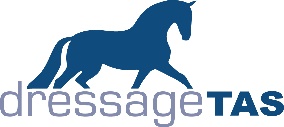 Overall ResultsPreliminaryChampion		Heather Stewart		LucReserve Champion	Tammy Cunningham		QuaintrelleThird			Celia Condor-Lang		Feldale AnnaFourth 			Tricia Stagg			PEC Aloe VeraNoviceChampion		Kerrie-Swan Bates 		Courtlands CognacReserve Champion	Karen Rycroft			Aloha Tiger LilyThird			Kim Morrow			BalliamoFourth			Kye Ford			Olivers PromiseElementaryChampion		Millie Ashton			Glenesk Rush HourReserve Champion	Uta Gonsior			Autumn AngelThird			Fiona De Jersey			Linbil White CloudMediumChampion		Celia Condor-Lang		Ben HurReserve Champion	Toni Furlonge			Nerrina MorganarAdvancedChampion		Lyn Bourn			Don ShirazHigh Point Pony AwardMillie Ashton			Glenesk Rush HourHigh Point Horse AwardKerrie-Swan Bates 		Courtlands Cognac